Психологическая готовность младшего школьника к обучению в средней школеКУРСОВАЯ РАБОТА44.02.02 НК.СПО.ОП 02.Н-192020ВВЕДЕНИЕ…………………………………………………………………………3 1 ТЕОРЕТИЧЕСКИЕ АСПЕКТЫ ПСИХОЛОГИЧЕСКОЙ ГОТОВНОСТИ МЛАДШИХ ШКОЛЬНИКОВ К ОБУЧЕНИЮ В СРЕДНЕЙ ШКОЛЕ……………………………….......................................................................6 1.1 Психологическая готовность младшего школьника к обучению в средней школе ……………………………………..........................................................……6 1.2 Проблема перехода учащихся в современную школу в контексте современной психологической науки и практики ………………..................................................9 2 МЕТОДИЧЕСКИЕ АСПЕКТЫ ПСИХОЛОГИЧЕСКОЙ ГОТОВНОСТИ МЛАДШИХ ШКОЛЬНИКОВ К ОБУЧЕНИЮ В СРЕДНЕЙ ШКОЛЕ……………………………………………………………...............……15 2.1 Методики для диагностики психологической готовности младшего школьника к обучению в средней школе………………………………………………………….......………………18 2.2 Рекомендации для родителей при переходе ребенка из начальной школы в среднее звено …………………………………...............................................…...21 ЗАКЛЮЧЕНИЕ……………………………………………………………………26 СПИСОК ИСПОЛЬЗУЕМЫХ ИСТОЧНИКОВ………………………………...28 ВведениеПериод перехода из начальной школы в основную является важным этапом в развитии личности школьника. В это время ученик открывает для себя новые знания, ценности и выступает в качестве субъекта многоплановой деятельности и усложняющегося по форме и содержанию общения. Адаптация учащихся к новым условиям обучения и качественно новому уровню общения способствует успешному овладению деятельностью, помогает преодолевать трудности, создает возможности для оптимального функционирования личности в новых условиях. Большую роль в адаптации пятиклассников в условиях основной школы играет их психологическая готовность к переходу на вторую ступень общего образования, которая активизирует жизнь школьника, делает ее более результативной, творческой, лишенной психологического дискомфорта, способствует овладению новой социальной ситуацией развития. Психологическая готовность является важнейшим интегральным показателем психологических возможностей учащихся. Вот почему так важно заранее психологически подготовить младших школьников к жизни и деятельности на второй ступени общего образования.Одной из основных причин неудовлетворительной работы школы по формированию психологической готовности младших школьников к переходу на вторую ступень общего образования является отсутствие преемственности в работе учителей начальных классов и учителей - предметников. Нуждается в перестройке весь комплекс учебно- воспитательной работы. Успех психологической подготовки младших школьников к переходу из начальной школы в основную зависит от ее организации, содержания и методов учебно-воспитательной работы, которая должна строиться с учетом требований деятельности на второй ступени общего образования, типичных трудностей переходного периода, а также психологических особенностей возраста.Актуальность курсовой работы обусловлена тем, что именно переход младших школьников из начальной школы в среднее звено наиболее важной школьной проблемой.Цель- исследование психологической готовности младшего школьника.Задачи:Раскрыть сущность понятия психологическая готовность;Рассмотреть общую характеристику психологической готовности; младших школьников к обучению в средней школе;Выявить проблему перехода учащихся в среднюю школу;Сформировать методики для диагностики готовности младших школьников к переходу в среднее звено;Разработать рекомендации для родителей при переходе ребенка из начальной школы в среднее звено;Изучить специальную литературу по рассматриваемой теме.Объект - психологическая готовность младших школьников.Предмет исследования - методики психологической готовности младших школьников.Теоретическая значимость курсовой работы заключается в том, чтобы обобщить теоретические представления о психологической готовности младшего школьника к обучению в средней школе.Методы исследования: анализ психолого-педагогической литературы по исследуемой теме. Структура работы соответствует логике исследования и включает в себя введение, основную часть, заключение и список используемых источников.
Глава I. ТЕОРЕТИЧЕСКИЕ АСПЕКТЫ ПСИХОЛОГИЧЕСКОЙ ГОТОВНОСТИ МЛАДШИХ ШКОЛЬНИКОВ К ОБУЧЕНИЮ В СРЕДНЕЙ ШКОЛЕ1.1 Общая характеристика психологической готовности младших школьниковПсихологическая готовность к школьному обучению - система психологических характеристик субъекта, обеспечивающая успешное обучение в школе. Различаются такие виды психологической готовности к обучению в школе - специальная готовность и общая. В 1-м случае выделяются и измеряются показатели преимущественно интеллектуального, а также сенсомоторного развития, которые сопоставляются с выявленными в широкомасштабных измерениях возрастными стандартами сформированного интеллекта и сенсомоторной сферы. Если значения индивидуальных показателей попадают в зону допустимых значений, ребенок признается готовым к школьному обучению.  К показателям общей готовности относятся характеристики произвольности деятельности, сформированного общения со взрослым и сверстником, развитие правило сообразного поведения, готовность к деловому сотрудничеству с учителем, положительное отношение к школе, учению и т. д. Принцип оценки готовности остается тем же - сравнение индивидуальных показателей с возрастной нормой.Младший школьный возраст - возраст 6,7-10-летних детей, обучающихся в I-Ш (IV) классах современной отечественной начальной школы. Как особый период детства младший школьный возраст выделился сравнительно недавно, когда в экономически развитых странах основная масса детей стала обучаться в неполной или полной средней школе. Этот период отсутствует у детей, не обучающихся в школе. Не выделяется он и тогда, когда начальное обучение - единственная ступень образования.В младшем школьном возрасте у ребенка формируется учебная деятельность, которая является для него ведущей деятельностью. Младший школьник переходит от игры к учению как основному способу усвоения человеческого опыта, выраженного в форме научного знания. Будучи переходным, младший школьный возраст обладает глубокими потенциальными возможностями физического и духовного развития ребенка.В этом возрасте происходят существенные физические изменения в органах и тканях тела. Формируются изгибы позвоночника, хотя окостенение скелета еще не заканчивается. Отсюда большая подвижность и гибкость костей. У младших школьников крепнут мышцы и связки. Интенсивно растет и хорошо снабжается кровью мышца сердца, увеличивается его выносливость. Благодаря сравнительно большому диаметру сонных артерий головной мозг хорошо снабжается кровью, что является важным условием его работоспособности. Отличие школьного учения от других видов учебной деятельности состоит в том, что его главной целью является усвоение научных знаний и основ научно-теоретического мышления. В процессе учения ребенок приобретает умение выделять и мысленно удерживать учебные задачи, т. е. образцы того, что нужно усвоить и чем надо овладеть. Он учится выполнять также предметные и умственные действия, посредством которых происходит полноценное усвоение этих образцов. Младшие школьники учатся прослеживать связи своих действий с получаемыми результатами, а также корректировать свои действия в соответствии с образцами, т. е. овладевают умением контролировать и оценивать собственную учебную работу.На основе учебной деятельности в младшем школьном возрасте формируются два основных психологических новообразования- произвольность психических процессов и внутренний план действий. Решение разнообразных учебных задач требует от детей осознания замысла и целей действий, определения условий и средств их выполнения, умения про себя примеривать возможность их осуществления, т. е. требует внутреннего плана действий.Произвольность психических функций и внутренний план действий - проявления способности учащихся к самоорганизации своей деятельности.В традиционной детской психологии принято было считать, что для детей 6-10 лет характерно лишь наглядно-образное мышление, опирающееся на конкретные представления об окружающих предметах. Это справедливо для тех детей, мышление которых формируется при начальном обучении, решающем изолированные эмпирико-прагматические задачи и выключенном из более широкой системы образования. В условиях же современной начальной школы, являющейся лишь 1-й ступенью образования и готовящей к дальнейшей учебной деятельности, у младших школьников, как показывает опыт, обнаруживаются более широкие познавательные возможности. Так, наряду с конкретно-образным мышлением у младших школьников в этих условиях формируются простейшие приемы отвлеченного мышления, вскрывающего причины наблюдаемых явлений и дающего им объяснение. Благодаря учету этого обстоятельства в программах современного начального обучения углублены теоретические компоненты знаний, усвоение которых способствует формированию у детей более широких обобщений, чем в прежней начальной школе.Большое значение в жизни младших школьников приобретают их межличностные отношения друг с другом, с взрослыми, с учителями, а также чувства, возникающие на основе этих отношений. Особенность эмоций в этом возрасте состоит в том, что они более уравновешены, чем у детей-дошкольников. Младшие школьники начинают различать ситуации, в которых можно или нельзя обнаруживать свои чувства, начинают управлять своим настроением, а порой и скрывать его. Вместе с тем для них характерна эмоциональная впечатлительность и отзывчивость.При формировании качеств личности младшего школьника большую роль играет опыт его коллективной жизни. Его радости и обиды уже связаны с тем, уважают или не уважают его товарищи, доверяют ли ему, ценят ли его силу и ловкость. Младший школьник неосознанно, но прочно усваивает взгляды, оценки и манеру поведения окружающих его людей.Наряду с учебной деятельностью значительное место в жизни младших школьников занимают игры, особенно игры с правилами. Участие в них способствует формированию у детей произвольности поведения, положительно влияет на физическое и нравственное развитие.Преемственность - одна из основных проблем во взаимоотношениях начальной и основной средней школы. Ни для кого не секрет, что в рамках рядовой традиционной школы при переходе из 4-го в 5-й класс у многих учеников резко снижаются показатели обучения. У этого явления много причин, и соответственно требуется поиск средств для их преодоления.Переход из младшего в среднее звено традиционно считается одной из наиболее педагогически сложных школьных проблем. Образование как способ организации социальной ситуации развития ребенка может усилить и позитивную сторону кризиса, и его негативные проявления.В последние годы в педагогической и психологической литературе так много говорится о сложностях этого периода обучения, что он стал восприниматься чуть ли не как объективный кризис развития детей 9- 10 лет, порождающий серьезные педагогические проблемы. В реальности же ситуация прямо противоположная: педагогические особенности периода перехода порождают психологические проблемы у самих детей и их педагогов и различные неблагоприятные педагогические следствия.С психологической точки зрения это очень благополучный возраст. Подростковые проблемы еще только «маячат» у линии жизненного горизонта как некоторая психологическая и личностная перспектива. А корни трудностей, испытываемых школьниками при овладении новой социальной ситуацией обучения, - в педагогической практике, порождающей резкий скачок из одной системы обучения в другую, в нестыковке программ, форм обучения, дисциплинарных требований, стилей общения и многом другом.Однако, прежде чем говорить о возможных путях и средствах решения проблем «переходного периода», обратимся к обсуждению важного содержательного вопроса.Центральное и важнейшее психологическое новообразование- это так называемое «чувство взрослости». Это чувство должно проявлять себя и реализовываться в трех основных моментах:Новая личностная позиция по отношению к учебной деятельности. Ведущим учебным мотивом в этом случае станет для пятиклассника мотив собственно познавательный.Новая личностная позиция по отношению к школе и педагогам. Школьнику предстоит занять самостоятельную, во многом равноправную позицию и научиться сочетать ее с уважением к мнению старшего. Новая личностная позиция по отношению к сверстникам. Для формирования той или иной позиции, того или иного отношения требуется некоторый уровень собственно психической готовности и зрелости. Но он является именно предпосылкой формирования новой системы отношений. И субъектное отношение к учебной деятельности, и новая позиция в отношениях с педагогами возникают только в соответствующих социальных, педагогических условиях как ответ на специально организованную работу взрослых.Кроме «чувства зрелости» успешность перехода определяется наличием определенного уровня когнитивной зрелости школьников. Прежде всего, она связана со способностью ребенка успешно осуществлять разнообразную интеллектуальную деятельность, планирования шагов по решению интеллектуальной задачи, использования логических средств-операций, а также использованием речи как инструмента мышления.Выпускник начальной школы в области чтения и письма должен проявлять инициативность в познавательной деятельности, самостоятельность суждений, способность самостоятельного поиска способов и средств деятельности. У него заложены основы умения добывать недостающую информацию различными способами. Сформировано осмысленное отношение к слову, сформирован тип читательской деятельности, при котором ребенок самостоятельно осмысливает текст до начала чтения, во время чтения и после чтения; понимает художественный текст на уровне содержания и смысла; владеет элементарными приемами осмысления, запоминания и передачи содержания учебно-научного текста. На материале этих предметов сформирована любознательность. Развиты эмоционально-смысловое отношение к прочитанным текстам, способность к переносу себя на место героя, сопереживанию. Сформирована самостоятельность суждений.В области окружающего мира сформированы наблюдательность, склонность искать причины увиденного, склонность искать место данному факту среди подобных явлений, что является условием формирования в сознании школьников целостной картины мира.Выпускник начальной школы обладает общими, предварительными и образными, представлениями об истории и современности России, всего человеческого общества.Школьник владеет математической грамотностью, проявляет культуру логических рассуждений на материале математики, умеет рассуждать, аргументировать, выдвигать гипотезы. Сформирована искренность суждений, незакрытость, отсутствует боязнь обнаружить свою индивидуальность. Поддерживаются любопытство и любознательность, желание самостоятельного поиска ответов на вопросы. Сформирована склонность рассказывать об увиденном и услышанном, пересказывать прочитанное приятелям и взрослым, что в свою очередь обеспечивает понимание его самим ребенком. Поддерживается и стимулируется доброжелательность к окружающим людям и живым организмам, способность ощущать гармонию природы и получать радость от общения с ней.

1.2. Проблема перехода учащихся в современную школу в контексте современной психологической науки и практики   Переход учащихся в среднюю школу рассматривается в педагогической психологии как один из наиболее сложных этапов в развитии и обучении детей. В разное время вопросы, связанные с данной темой, разрабатывались такими авторами, как A. M. Прихожан, и др. В их исследованиях были выделены теоретические и практические аспекты данной проблемы.   Теоретические аспекты связаны с вопросами о кризисах возрастного развития, о соответствии системы образования задачам развития школьников и возможности ее реорганизации. Практические аспекты задаются необходимостью совершенствовать методическое обеспечение деятельности специалистов в период перехода детей в среднее звено современной массовой школы с целью обеспечения адаптации учащихся к новым условия обучения.   Сближение психологической теории и практики в отношении решения задач адаптации детей при переходе в среднюю школу сегодня остается актуальной задачей. В отечественной психологии интерес к проблемам данного периода проявился давно, однако исследования по данной теме не носили систематический характер. В настоящий момент можно наблюдать повышение интереса к указанной проблеме. Но недостаток знаний об особенностях этого периода жизни детей, и, прежде всего, о позитивных сторонах развития личности младшего школьника на этапе перехода в среднее звено подчеркивается многими авторами.   Во многих публикациях об особенностях данного этапа школьной жизни учащихся, прежде всего, перечисляются симптомы неблагополучия, которые многие дети начинают проявлять, перейдя в пятый класс: снижение успеваемости и дисциплины, нарушения поведения, увеличение заболеваемости, появление невротических реакций и др. Является ли появление этих симптомов началом неизбежного подросткового кризиса или результатом неудачной организации перехода с одной ступени образования на другую? Для ответа на этот вопрос важно знать, совпадает ли переход учащихся российских школ в среднее звено со вступлением в подростковый возраст.   Таким образом, обсуждая проблемы перехода детей из начальной школы в среднюю, вопрос о начале подросткового возраста следует рассматривать в современном аспекте. Исследования последних 10-15 лет и показали, что в настоящий момент именно будущие пятиклассники впервые проявляют качественное своеобразие тех психических способностей, которые считаются достоянием и приобретением подростков.   Та же тенденция проявляется в развитии столь важного качества, как личностная рефлексия. В исследовании было показано, что скачок в развитии этой способности происходит в 12-13 лет. Более позднее исследование дает возможность утверждать, что сейчас такой скачок происходит у 10-11-летних детей. Кроме того, по ее данным, на пятый класс приходится кризис устойчивого и непротиворечивого, самодостаточного «Я» и происходит потеря целостности представлений о себе, но появляется своеобразная расфокусировка «Я в настоящем» на фоне готовности к изменениям.   Итак, ориентируясь на данные последних исследований, можно сказать, что в современных условиях переход детей в среднее звено российской школы совпадает по времени с началом предподросткового кризиса. Такое совпадение может приводить к возникновению негативных последствий для развития учащихся. Одной из причин этого является различие условий обучения в начальном и среднем звене школы. В 1-4 классах дети учатся в одном и том же кабинете, и уроки по основным предметам ведет один учитель. Наблюдая детей в течение всего учебного дня, учитель имеет возможность проявить индивидуальный подход к каждому ребенку и организовать жизнедеятельность класса в единой системе на протяжении всего обучения. В средней школе происходит переход к предметному обучению: уроки ведут в своих кабинетах разные учителя, один из которых является классным руководителем учащихся. Переход из начальной школы в среднюю, как правило, сопровождается достаточно резкими изменениями в организации школьной жизни детей.   С другой стороны, положительную роль возникающих трудностей для развития личности в период перехода в среднее звено подчеркивали многие исследователи. Такие понятия, как «фрустрационная  толерантность», «конструктивная фрустрация», «стрессор развития», «душевная стойкость» отражают идею о том, что необходимость преодолевать трудные ситуации способствует развитию толерантности субъекта к неблагоприятным воздействиям, стимулирует формирование психологических механизмов самоконтроля и саморегуляции, что особенно важно для успешной социализации личности.   Вместе с тем, не всегда трудности имеют положительное значение в развитии личности. Длительная депривация жизненно важных потребностей, хронический неуспех в деятельности нередко приводят к формированию патологических черт личности и развитию различных заболеваний. Примером подобного развития может служить феномен «выученной беспомощности».    Существует мнение, что основой этого феномена является отказ от поисковой активности, которая составляет обязательное условие, обеспечивающее субъективную возможность противостояния различным неблагоприятным воздействиям. Потребность в поиске является важным фактором развития личности.   Условием сохранения поисковой активности выступает наличие преодолимых препятствий также указывает на значение трудных ситуаций для развития личности, которая постоянно расширяет связи с окружающим миром. При этом автор подчеркивает, что одним из самых важных условий, определяющих возможность обучения ребенка преодолению трудностей, является действенная помощь и руководство со стороны взрослого.Глава II. МЕТОДИЧЕСКИЕ АСПЕКТЫ ПСИХОЛОГИЧЕСКОЙ ГОТОВНОСТИ МЛАДШИХ ШКОЛЬНИКОВ К ОБУЧЕНИЮ В СРЕДНЕЙ ШКОЛЕ2.1.  Методики для диагностики психологической готовности младшего школьника к обучению в средней школеВ настоящее время тестирование достаточно широко используется в различных сферах общественной практики. Тесты и иные психодиагностические процедуры позволяют быстро и довольно точно определить, какими именно качествами обладает данный человек. Полученные таким способом знания дают возможность успешно обойти многие препятствия на пути к личной цели.  Считается, что первоначально тесты были созданы для выявления умственно отсталых индивидов. В итоге они получили распространение в клинике при дифференцировании типа нервной системы человека.    Н.И. Гуткина отмечает, что сегодня тестирование прочно вошло и в практику работы школьного психолога. Готовность к обучению, уровень сформированности различных познавательных процессов и ряд других характеристик развития ребенка определяются уже на подступах к школе – во время приема в первый класс. Помощь школьного психолога сопровождает ребенка и на протяжение всего периода обучения в школе.   Известно, что переход ребенка из начальной школы в 5 класс нередко влечет за собой снижение его успеваемости, ухудшение психического самочувствия, потерю интереса к учебе. Все эти трудности обусловлены готовностью ученика продолжать успешную учебу в изменившихся условиях. Здесь имеется ввиду достаточный объем знаний и умений, которые дети получили в начальной школе. Но не менее значима психологическая готовность ученика к преодолению тех затруднений, которые неизбежно возникнут в период адаптации.   Понятие психологической готовности сложное и многогранное. Если речь идет о школьнике, то имеется ввиду достаточный уровень развития внимания, памяти, мышления, устойчивая мотивация учения, волевая готовность к преодолению трудностей, отрицательных эмоций.    В литературе по практической психологии представляются очень много тестов и методик изучения психологической готовности младшего школьника к обучению в средней школе. В частности, задания на определение уровня интеллектуального развития (которое подразумевает определенный уровень развития мышления, памяти, внимания, восприятия, воображения и речи) и на определение социально – личностной зрелости.Выявление уровня интеллектуального развития младшего школьникаДля выявления уровня интеллектуального развития школьников используются тестоподобные задания, охватывающие основные умственные способности учащихся.-Тест на интеллект (CFIT)Предложен Р. Кэттеллом в 1958 г. и расшифровывается как Culture Free Intellect Tes. Данная методика предназначена для измерения уровня интеллектуального развития независимо от влияния факторов окружающей среды.Тест состоит из двух частей, в каждой из которых есть четыре субтеста. Все задания имеют графическую форму. Время выполнения каждого субтеста ограничено.В целом тест ориентирован на конвергентный тип мышления, направленный на поиск единственного решения. Результаты тестирования сверяются с ключом. Затем подсчитывается количество правильных ответов по каждому субтесту их общая сумма в первой и во второй части методики. Суммы баллов обеих частей также складываются. Полученный результат является сырым баллом, который переводится в стандартную оценку IQ при помощи таблицы возрастных норм.Оценку состояния памяти, утомляемости, активности внимания.-Методика «Заучивание 10 слов» (предложена А.Р. Лурия) Экспериментатор зачитывает испытуемому 10 слов. Сразу же после прочтения испытуемый должен повторить эти слова. Затем экспериментатор проводит повторное чтение тех же слов, а испытуемый уже после прочтения повторяет и те слова, которые уже называл, и те, которые в первый раз пропустил. Далее опыт повторяется. На каждом этапе исследования заполняется протокол. После 5 – 6 – кратного прочтения спустя час испытуемый воспроизводит эти же слова без предварительного прочтения.По полученному протоколу составляется график – «кривая запоминания». По форме этой кривой можно сделать выводы относительно особенностей запоминания испытуемого.-Методика «Воспроизведение рассказа» Цель: определение уровня смысловой памяти, ее объема и особенностей, способности к запоминанию текста, исследование понимания текста, особенностей устной и письменной речи, способности к сопереживанию.Дети старше 11 лет читают предложенный текст сами, а потом пишут изложение. Дети младше 11 лет читают вслух, а затем пересказывают.Текстов должно быть несколько, разной степени сложности, в виде басен и рассказов, так как они в последствие позволяют обсудить смысл текстов с испытуемым.Исследователь анализирует средства, использованные ребенком для заучивания текста, особенности регуляции его познавательных процессов, устойчивость внимания при прослушивании текста, наличие самостоятельных возвратов к недостаточно внимательно прочитанным фразам текста, трудности устного или письменного изложения.Методика исследования кратковременной памяти Цель: определение объема кратковременной зрительной памяти.Испытуемый должен запомнить, а затем воспроизвести максимальное количество чисел из предъявляемой ему таблицы.По количеству правильно воспроизведенных чисел производится оценка кратковременной зрительной памяти.-Методика «Образная память»Цель: изучение кратковременной образной памяти.В качестве единицы объема памяти принимается образ (изображение предмета, геометрическая фигура, символ). Испытуемому предлагается за 20 секунд запомнить максимальное количество образов из предъявляемой таблицы. Затем в течение одной минуты он должен воспроизвести запомнившиеся.Подсчитывается количество правильно воспроизведенных образов.Исследование процессов восприятия и узнавания.-Методика «Узнавание фигур» Цель: исследование процессов восприятия и узнавания.Экспериментатор предъявляет испытуемому таблицу с изображением 9 фигур и предлагает в течение 10 секунд запомнить их. После чего испытуемому показывают вторую таблицу с большим числом изображенных фигур. Испытуемый должен обнаружить среди них фигуры из первой таблицы.Экспериментатор подсчитывает количество правильно (М) и неправильно (N) указанных фигур. Уровень узнавания (Е) подсчитывается по формуле Е = М/9 + N.Опосредованное запоминание, особенности мышления.-Методика «Опосредованное запоминание» (предложена Л.С. Выготским и А.Р. Лурия. Разработана А.Н. Леонтьевым)Цель: исследование уровня опосредованного запоминания, особенностей мышления.Испытуемому предлагается к словам, которые по одному называет экспериментатор (всего 15 слов) подобрать картинку, которая в последствие поможет ему вспомнить определенное слово (всего 30 карточек с изображениями предметов). После того, как карточка выбрана и отложена, у испытуемого выясняют, как эта карточка поможет ему вспомнить то или иное слово.После того, как все отобранные карточки отложены, через 40 – 50 минут экспериментатор показывает в произвольном порядке каждую карточку и просит испытуемого вспомнить, для какого слова она выбрана. При этом обязательно задают вопрос «Чем тебе данная карточка напоминает это слово?» или «Как ты смог вспомнить это слово?».Выбор карточек, воспроизведение слов и все объяснения по этому поводу фиксируются в протоколе.Верного или неверного выбора здесь не существует. Важно, смог ли испытуемый установить смысловую связь между предъявленным словом и рисунком на карточке.Концентрации и устойчивости внимания.-Методика «Корректурная проба» (тест Бурдона) Цель: исследование степени концентрации и устойчивости внимания.Обследование проводится с помощью специальных бланков с рядами расположенных в случайном порядке букв (цифр, фигур). Испытуемый просматривает бланк ряд за рядом и вычеркивает определенные указанные в инструкции буквы или знаки. Через каждые 60 секунд по команде экспериментатора испытуемый отмечает вертикальной чертой то место, до которого успел просмотреть бланк.Возможны и другие варианты данной методики: вычеркивать буквосочетания или одну букву вычеркивать, а другую подчеркивать.Результаты пробы оцениваются по количеству пропущенных незачеркнутых знаков, по времени выполнения или по количеству просмотренных знаков. Важными показателями являются характеристики качества и темпа выполнения.Если же требуется проверить еще и уровень переключаемости внимания, то испытуемому предлагается зачеркивать разные буквы в четных и нечетных строках корректурной таблицы.-Методика «Красно – черная таблица» (методика Горбова) Цель: оценка переключения и распределения внимания.Исследование проводится с помощью специальных бланков, на которых 25 красных и 25 черных числа. Испытуемый сначала должен отыскать черные числа в порядке их возрастания, затем красные в убывающем порядке.Следующее задание (на отдельном бланке) заключается в попеременном поиске черных чисел в возрастающем и красных чисел в убывающем порядке.Учитывается время выполнения каждой серии и ошибки.Внимание и самоконтроль учащихся 3 – 5 классов.-Методика изучения уровня внимания у школьников (предложена П.Я. Гальпериным, С.Л. Кабылицкой) Цель: изучение уровня внимания и самоконтроля учащихся 3 – 5 классов.Испытуемому предлагается найти и исправить в тексте ошибки (в том числе и смысловые). Для нахождения этих ошибок не требуется знание правил, но необходимы внимательность и самоконтроль (текст содержит 10 ошибок).Исследователь фиксирует время работы с текстом, особенности поведения ребенка (уверенно ли работает, сколько раз проверяет текст, читает про себя или вслух и т.д.). Также исследователь должен обратить внимание на качество пропущенных ошибок: пропуск слов в предложении, букв в слове, подмена букв, слитное написание слова с предлогом и т.д.Мышление и логика-Методика «Толкование пословиц» Цель: исследование уровня, целенаправленности мышления умение понимать и оперировать переносным смыслом текста, дифференцированности и целенаправленности суждений, степени их глубины, уровня, развития речевых процессов.Испытуемому называют несколько метафор и пословиц и просят объяснить их отвлеченный переносный смысл.Можно использовать данный тест и в другом варианте – предложив испытуемому сравнить между собой фразы и найти среди них сходные или противоположные по смыслу. Это позволит диагностировать уровень сформированности ассоциативных процессов и гибкости мышления.Результаты оцениваются с помощью специальной таблицы.-Методика «Сравнение понятий»Цель: исследование операций сравнения, анализа и синтеза.Испытуемому предлагается несколько пар слов для сравнения. Испытуемый читает или слушает заданные пары и отвечает относительно каждой пары на вопрос «Чем они похожи?», а затем «Чем они отличаются?» (важен порядок: сначала сходство, а затем различие).Все ответы испытуемого фиксируются в протокол. Учитывается то, насколько испытуемый может выделять существенные признаки сходства и различия понятий. Кроме того, исследователю надо обратить внимание на то, как испытуемый выполняет требования, касающиеся заданной последовательности при выполнении заданий, что ему дается легче – нахождение сходства или различий.-Методика «Выделение существенных признаков» Цель: исследование особенностей мышления, способности дифференциации существенных признаков или явлений от несущественных, второстепенных.Испытуемому предлагается бланк с напечатанными рядами слов. Каждый ряд состоит из 5 слов в скобках и одного – перед скобками.Оценка результатов осуществляется по специальной таблице.2.2 Рекомендации для родителей при переходе ребенка из начальной школы в среднее звеноВ настоящее время переход из начальной школы в среднюю совпадает с концом детства - достаточно стабильным периодом развития, что создает благоприятные условия для адаптации школьника к обучению в средних классах. 
Как показывает практика, большинство детей переживает этот переход как важный шаг в их жизни. Они гордятся тем, что “уже не маленькие”. Переход к нескольким учителям с разными требованиями, разными характерами, разным стилем отношений является для них зримым показателем их взросления. Они с удовольствием и с определенной гордостью рассказывают родителям, младшим братьям, друзьям о “доброй” математичке или “вредном” историке. Кроме того, определенная часть детей осознает такой переход как шанс заново начать школьную жизнь, наладить не сложившиеся или не устраивающие школьника отношения с педагогами. 
   С другой стороны, переход из начальной школы в среднюю связан с возрастанием нагрузки на психику ученика. 
   Психологические и психофизиологические исследования свидетельствуют, что в начале обучения в пятом классе школьники переживают период адаптации к новым условиям обучения, во многом сходный с тем, который был характерен для начала обучения в первом классе. 
   Резкие изменение условий обучения, разнообразие и качественное усложнение требований, предъявляемых к школьнику разными учителями, и даже смена позиции “старшего” в начальной школе на “самого маленького” в средней - все это является довольно серьезным испытанием для психики школьника. 
   В адаптационной период дети могут стать более тревожными, робкими, или, напротив, “развязными”, чрезмерно шумными, суетливыми. У низ может снижаться работоспособность, повышаться неорганизованность. Они могут стать забывчивыми, иногда нарушается сон, аппетит… Исследовательские данные свидетельствуют о том, что подобные функциональные отклонения в той или иной форме характерны примерно для 70-80 % школьников. 
   У большинства детей подобные отклонения носят единичный характер и исчезают, как правило, через 2-4 недели после начала учебы. Однако есть дети, у которых процесс адаптации затягивается на 2-3 месяца и даже больше. 
   С адаптационным периодом часто связаны и заболевания детей. Подобные заболевания носят психосоматический характер. 
   В период адаптации важно обеспечить ребенку спокойную, щадящую обстановку, но при этом достаточно четкий режим, сделать так, чтобы пятиклассник постоянно ощущал поддержку и помощь со стороны родителей. 
   При слишком длительном процессе адаптации, а также при наличии множества функциональных отклонений необходимо обратиться к школьному психологу. 
   Что же может затруднять адаптацию детей к средней школе? Прежде всего это рассогласованность, даже противоречивость требований разных педагогов: в тетради по математике поля должны быть с двух сторон, в тетради по русскому языку - с одной, а по иностранному языку - нужны три тетради, и каждая из них ведется по-разному; учительница истории требует, чтобы, отвечая урок, ученик придерживался сведений, изложенных в учебнике, а учительница литературы хвалит за собственное мнение и т.п. Количество таких “мелочей”, противоречивость требований нередко существенно затрудняют жизнь школьника. 
   Важно обратить внимание родителей на позитивную сторону такого рассогласования. Школьник впервые оказывается в ситуации множественности требований, и если он научиться учитывать эти разные требования, соотносить их, преодолевать связанные с этим трудности, то овладеет умением, необходимым для взрослой жизни. Поэтому необходимо, чтобы родители помогли детям овладеть этим умением, объяснили, с чем связаны эти различия, помогли подростку справиться с возникающими трудностями. 
   Трудности у пятиклассников могут вызывать и необходимость на каждом уроке приспособиться к своеобразному темпу, особенностям речи, стилю преподавания каждого учителя. 
   Необходимо, чтобы школьники правильно понимали употребляемые учителем и встречающиеся в текстах учебников термины. Сейчас много специальных “школьных” словарей и хорошо, если дети будут иметь их и научатся ими пользоваться. Важно разъяснить, что неполное, неточное понимание слов нередко лежит в основе непонимания школьного материала и, следовательно, “пробелов”, “трудностей” и т.п. 
   Трудности, возникающие у детей, при переходе в средние классы, могут быть связаны также с определенной деиндивидуализацией, обезличиванием подхода педагога к школьнику. У некоторых пятиклассников возникает ощущение одиночества, того, что никому из взрослых в школе они не нужны, другие, наоборот, как бы “шалеют” от внезапной свободы – они бегают по школе, исследуя “тайные уголки”, иногда даже задирают ребят из старших классов. 
   Отсюда повышенная зависимость определенной части детей от взрослых, “прилипчивость” к классному руководителю, плач, капризы, интерес к книгам и играм для маленьких детей. Иногда за одной и той же формой поведения  скрываются совершенно разные потребности и мотивы. Это может быть желание вновь оказаться в знакомой, привычной ситуации опеки и зависимости, когда тебя знают, о тебе думают. Но может быть и стремление утвердить себя как “старшего”, “выросшего”, того, кто может опекать малышей. Причем у одного и того же подростка это может сочетаться. 
   Необходимо показать родителям, что некоторое “обезличивание” подхода к школьнику - очень значимый момент для его развития, укрепления у него чувства взрослости. Важно только помочь им освоить эту новую позицию. 
   Помощь родителям на первых порах нередко нужна школьникам и в подготовке домашних заданий (даже если в начальной школе дети делали уроки самостоятельно) и для преодоления трудностей в учебе, которые нередко возникают на первых этапах обучения в средней школе. 
   Следует обратить внимание родителей на то, что такое ухудшение успеваемости в значительной степени связано с особенностями адаптационного периода, теми проблемами, о которых говорилось выше, существенными различиями в обучении в начальной и средней школе. 

   Родителей полезно познакомить с рекомендациями специалистов Филадельфийского детского центра по обеспечению “гармонии между домашней и школьной жизнью ребенка. Воодушевите ребенка рассказывать дома о своих школьных делах. 
Не ограничивайте свой интерес обычным вопросом типа: “Как прошел твой день в школе?” Каждую неделю выбирайте время, свободное от домашних дел, и внимательно беседуйте с ребенком о школе. Регулярно беседуйте с учителями вашего ребенка о его успеваемости, поведении и взаимоотношениях с другими детьми. Знайте школьную программу ребенка и особенности школы, где он учится. Помогайте ребенку выполнять домашние задания, но не делайте их сами. Не связывайте оценки за успеваемость ребенка со своей системой наказаний и поощрений. Помогите ребенку почувствовать интерес к тому, что преподают в школе. Особенные усилия прилагайте для того, чтобы поддерживать спокойную и стабильную атмосферу в доме, когда в школьной жизни ребенка происходят изменения. Заключение    Период перехода из начальной школы в основную является важным этапом в развитии личности школьника. В это время ученик открывает для себя новые знания, ценности и выступает в качестве субъекта многоплановой деятельности и усложняющегося по форме и содержанию общения. Адаптация учащихся к новым условиям обучения и качественно новому уровню общения способствует успешному овладению деятельностью, помогает преодолевать трудности, создает возможности для оптимального функционирования личности в новых условиях. Большую роль в адаптации пятиклассников в условиях основной школы играет их психологическая готовность к переходу на вторую ступень общего образования, которая активизирует жизнь школьника, делает ее более результативной, творческой, лишенной психологического дискомфорта, способствует овладению новой социальной ситуацией развития. Психологическая готовность является важнейшим интегральным показателем психологических возможностей учащихся. Вот почему так важно заранее психологически подготовить младших школьников к жизни и деятельности на второй ступени общего образования.    Трудности переходного периода препятствуют повышению эффективности учебно- воспитательного процесса и приводят к возникновению различных дезадаптаций, которые не только снижают успеваемость и желание детей учиться дальше, но и ведут к различным личностным нарушениям. Психологическая готовность младших школьников к переходу из начальной школы в основную обусловлена специфическими требованиями, которые предъявляет к ним новая социально-психологическая ситуация. Одной из причин адаптационных затруднений учащихся в 5 классе является несоответствие между их психологическими возможностями и новыми, не всегда посильными для пятиклассников, социальными требованиями. Важно соразмерять предъявляемые к учащимся требования с их возрастными особенностями, не возлагать на школьников груз, который они еще не в силах тянуть, так как это может привести к нервным срывам.   Содержание и структура психологической готовности учащихся к переходу на вторую ступень общего образования определяются на основе требований, предъявляемых к ним в основной школе, и с учетом типичных трудностей, испытываемых учащимися в адаптационном периоде. Для того, чтобы успешно адаптироваться при переходе из начальной школы в основную, ученик должен обладать определенными личностными особенностями, свидетельствующими не только об успешном завершении начальной школы, но и всего предыдущего этапа возрастного развития. Всю совокупность качеств, необходимых ученику для успешной учебной деятельности в основной школе, можно определить как нормативную модель личности школьника, характеризующую эталонного выпускника начальной школы в аспекте его психологической готовности к обучению в основной школе.   Одной из основных причин неудовлетворительной работы школы по формированию психологической готовности младших школьников к переходу на вторую ступень общего образования является отсутствие преемственности в работе учителей начальных классов и учителей - предметников. Нуждается в перестройке весь комплекс учебно- воспитательной работы. Успех психологической подготовки младших школьников к переходу из начальной школы в основную зависит от ее организации, содержания и методов учебно-воспитательной работы, которая должна строиться с учетом требований деятельности на второй ступени общего образования, типичных трудностей переходного периода, а также психологических особенностей.СПИСОК ИСПОЛЬЗУЕМОЙ ЛИТЕРАТУРЫ1.Давыдов В.В., Кудрявцев В.Т. Развивающее образование: теоретическое основание преемственности дошкольной и начальной школьной ступеней Вопросы психологии. 2015. № 1. с.3 - 18. 2.Божович Л.И. Проблемы формирования личности: избранные педагогические труды /Под ред. Д.И. Фельдштейна. - М.,2016. - С. 36-349.3.Горбунов состояние школьников в процессе адаптации к учебной деятельности / Педагогика. 2015. -№ 8 – С.9-124.Диагностика школьной дезадаптации / Под ред. Научно-методическое пособие для школьных психологов. М.: Редакционно-издательский центр ²Социальное здоровье России², 2014 –127 с.5.Коблик раз в пятый класс: Программа адаптации детей к средней школе/. – М.: Генезис, 2015. – 122 с.6.Пермякова развитие детей, его предпосылки и закономерности (в норме и при отклонениях): учебник для вузов /. - Иркутск: Изд-во ИГУГ 2016 200с.7.  Прихожан у детей и подростков: психологическая природа и возрастная динамика. М: Московский психосоциальный институт, 2017-20с.8.  Психодиагностические методы изучения личности: Учебное пособие / Ред. и сост,. - М., 2015. – 175 с.9.  Реан адаптации личности /- СПб., 2014. – 420 с.10.  Реан личности. Социализация, поведение, общение /. – Спб.: «прайм – ЕВРОЗНАК», 2014. – 416 с.11.Солдатова развития возрастная психология. Онтогенез и дизонтогенез /. –Ростов н/Д.: Феникс, 200с.12.Поливанова в школьную жизнь. / . Томск, 2016.13.Шибутани психология/. – Ростов н/Д.: «Феникс»,2016. – 254 с.14. Детство и общество/ Пер. с агнл. – СПб.: «Университетская книга», 2015.15. Ясницкая воспитание в классе: Теория и методика: учебник для вузов /. –М.: Издательский центр «Академия»,2017. – 352 с.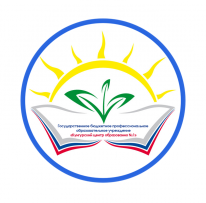 Министерство образования и науки Пермского краяГосударственное бюджетное профессиональное образовательное учреждение «Кунгурский центр образования № 1»КУРСОВАЯ  РАБОТАПодпись Дата И.О.ФамилияОбучающийся       С.Р.СеребренниковаРуководитель В.В.Пилипенко